Reading 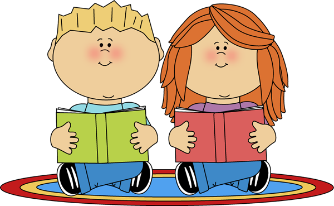 using decoding strategies to decode wordsreading different types of texts independently reading poetryreading and note taking from non-fiction textsliteral and inferential comprehensionWriting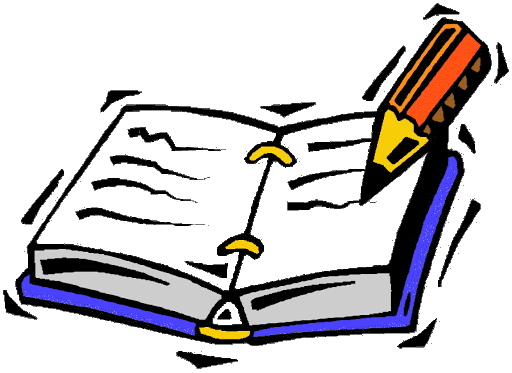 writing for different purposes and audiences RecountsInformation reportsPoemsNarratives The writing processKnowledge of sounds to spell unfamiliar wordsMathematics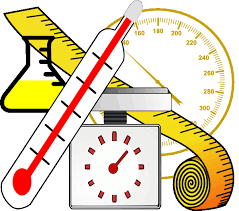 SubtractionLinks between addition and subtraction2D and 3D shapes Patterns and transformationMeasurement – Length, mass and capacityReligious EducationGod’s CreationLove one anotherInquiry‘We’re going on an ENVIRO hunt!’ How do living things rely on their environment to grow and thrive?WellbeingEmotionsFriendships and solving problemsItalian“Where on earth?”Habitats (farm, sea, desert and jungle) - animals, plants, coloursSeasons and weatherDescriptive languageVisual ArtsPrintingPhysical EducationAthletics, fitness and gymnasticsDigital TechnologyStaying safe online